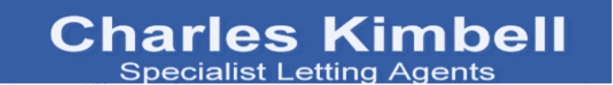 VIEWER FORM – to be filled in if you would like to view a property in person through Charles Kimbell Lettings. You will have already viewed the property online through video.Please fill in the below form to give us an idea of your circumstance beforehand.Property of interest:Property:Preferred Tenancy Start Date:Personal Details:Name:Current postcode:Time at current address:Status: Owner occupier /Council Tenant/Private Tenant/Family-Friends/Occupational - (Please highlight) If a tenant what notice period and date :Are you aware of ANY adverse credit history:  – if you have answered yes please state details belowIncome: Full time / Part time / self-employed/ retired / unemployed / zero hour / private means / fixed or temporary contract (please highlight)Is your employment permanent?– if not please state an end date:  Gross Salary or other income: £Company Name & position in company: Are you furloughed?             - if yes please state current  salary:                    and expected restart date if known:Are you aware of any reason why your employment may change in the next 6 months? If yes please state belowDo you smoke?   				Any Pets if so please list :Do you have any children (under the age of 18):Occupiers who will be living in the property (over the age of 18):